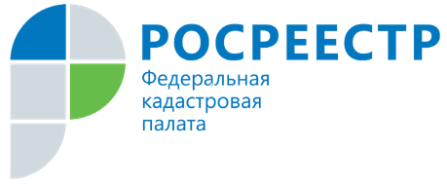 Внимание, горячая линия!18 июля 2019 года филиал Кадастровой палаты по Красноярскому краю проведет горячую линию на тему «Электронные услуги Росреестра: Личный кабинет».Время проведения горячей линии с 09:00 до 16:00 по телефону 8 (391) 202-69-40, добавочные номера 2389.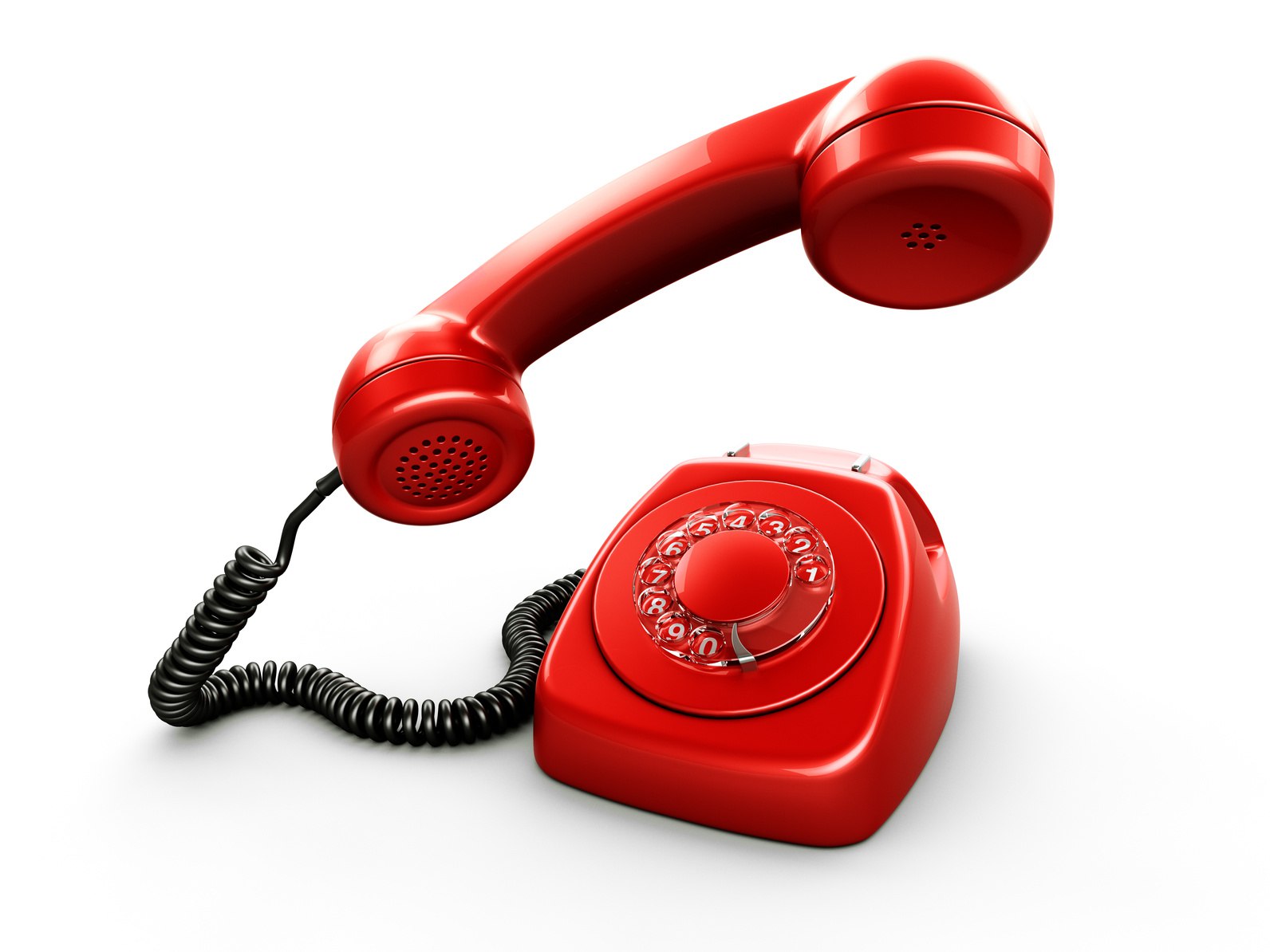 